МІНІСТЕРСТВО ОСВІТИ І НАУКИ УКРАЇНИ ХАРКІВСЬКИЙ НАЦІОНАЛЬНИЙ УНІВЕРСИТЕТ ІМЕНІ В.Н. КАРАЗІНА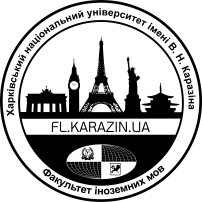 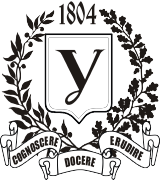 ФАКУЛЬТЕТ ІНОЗЕМНИХ МОВШановні колеги!Редакція щорічного студентського збірника тез пропонує Вам опублікувати свою працю в науковому наробку «Актуальні проблеми сучасної філології» № 17. 2021 р. Запрошуємо до співробітництва магістрантів (у співавторстві з науковим керівником) ЗВО та науково-дослідних установ, а також студентів, які активно займаються науковими дослідженнями у сфері філологічних наук. Електронну версію збірки буде розміщено на сайті факультету іноземних мов fl.karazin.ua.Графік виходу: раз на рік.Мови: українська, східно- та західноєвропейські. ДЕДЛАЙН ПОДАЧІ СТАТЕЙ ТА ЗАЯВОК – 25.06.2021 р.Організаційний внесок за участь у конференції та публікацію статті – 100 грн (сплачується методистам на випускаючу кафедру).1. Редакція приймає до друку статті виключно за умови їхньої відповідності вимогам ДСТУ 7152:2010 до структури наукової статті. Наукові статті повинні містити такі необхідні елементи: - постановка проблеми у загальному вигляді та зв’язок із важливими науковими чи практичними завданнями; - мета, завдання, актуальність дослідження; - аналіз останніх досліджень і публікацій, в яких започатковано розв’язання даної проблеми та на які спирається автор, виділення невирішених раніше частин загальної проблеми, котрим присвячується означена стаття; - виклад основного матеріалу дослідження з повним обґрунтуванням отриманих наукових результатів; - висновок з цього дослідження і перспективи подальших розвідок у даному напрямкуСтатті, що приймаються до публікації у збірнику, мають охоплювати широке коло актуальних питань літературознавчого, фольклористичного та лінгвістичного спрямування, стосуючись, зокрема:1. Іноземні мови в сучасному комунікативному просторі. 2. Мова в екологічному вимірі. Еколінгвістика. 3. Мова та культура у взаємодії. Етнолінгвістика. 4. Параметри, стратегії і тактики дискурсу. Прагматика дискурсу. 5. Концепт та його мовна репрезентація. 6. Перекладознавство. Лінгвокомпаративістика. 7. Текст і жанр. Художні дискурси в літературознавстві. 8. Сучасні підходи до викладання іноземної мови. Професійна підготовка майбутніх філологів і перекладачів. Навчання іноземної мови в немовних ВНЗ .2.Вимоги до оформлення:- у лівому верхньому кутку наводиться УДК статті;- відцентрована назва публікації друкується великими літерами жирним шрифтом, під нею звичайними літерами прізвище, ініціали автора, поряд у дужках – назва міста, рядком нижче  - Науковий керівник: (ступінь, звання, ПІБ) (шрифт Times New Roman, кегль – 14); -  основному тексту статті передують анотації українською, російською та англійською мовами, які друкуються через 1 інтервал, кегль 12, до 5 рядків. На початку кожної анотації подаються ПІБ автора та назва статті відповідною мовою. Ключові слова (до10) даються в алфавітному порядку; -  основний текст рукопису друкується через 1,5 інтервали шрифтом Times New Roman, кегль – 14; береги: ліворуч – , угорі, внизу – , праворуч – ; абзацний виступ – ., містить вказівки на актуальність, новизну, об’єкт, предмет, мету роботи, завершуєтсья висновками та перспективами (відповідні слова підкреслюються); - ілюстративний матеріал подається курсивом; - при наявності посилань вони оформлюються згідно з нумерацією списку використаної літератури, напр. Ю.С. Степанов [5, с. 38]; - завершує публікацію Література (друкується жирним шрифтом звичайними літерами без відступу від лівого поля). Нижче впідбір до тексту подається занумерований перелік цитованих робіт (довідники включно) в алфавітному порядку авторів, оформлений із дотриманням стандартів ВАК України 2015 (ДСТУ 8302:2015), наприклад:1. Бацевич Ф. С. Основи комунікативної лінгвістики. Київ, 2004. 344 с. 2. Воротнікова І. Г. Загальнолінгвістичні аспекти феномену етикету у сучасній міждисциплінарній науковій парадигмі. Новітня філологія. 2006. № 4. С. 6—12. 3. Буренко Т. М. Когнітивно-психологічні засади вибачення в англомовному дискурсі. Когнітивно-прагматичні дослідження мов професійного спілкування: матеріали міжнар. наук. конф. (Харків, 23 квіт. 2006). Харків, 2006. С. 135—138. 4. Данилюк С. С. Структурні та функціональні особливості англомовних електронних текстів (на матеріалі персональних веб-сторінок лінгвістів): автореф. дис. … канд. філол. наук. Київ, 2006. 20 с. 5. Brown P., Levinson S. Politeness: Some Universals in Language Usage. London, New-York, 1987. 345 p. 6. Arundale R. Face as Relational and Interactional: Alternative Bases for Research on Face, Facework, and Politeness. URL: https://ru.scribd.com/doc/154293969/Arundale-R-face-as-Relational-Interactional-2006 (Last accessed: 25.04.2018).- щодо символів. В тексті необхідно використовувати лише лапки такого зразку: «», дефіс – це коротке тире «-». Не потрібно ставити зайві пробіли, особливо перед квадратними чи круглими скобками, а також в них. Для запобігання потрібно використовувати функцію «Недруковані знаки»; - посилання на літературу в тексті подаються за таким зразком: [7, с. 123], де 7 – номер джерела за списком, 123 – сторінка. Посилання на декілька джерел одночасно подаються таким чином: [1; 4; 8] або [2, с. 32; 9, с. 48; 11, с. 257]. Посилання на архівні джерела – [15, арк. 258, 231 зв.]; - згадані в тексті науковці, дослідники називаються за абеткою – М. Тард, Е. Фромм, К. Юнг, К. Ясперс та інші. На початку зазначається ім’я, а потім прізвище вченого. Необхідно виокремлювати закордонних та вітчизняних дослідників. - підрядкові виноски не допускаються.3. Супровідні матеріали:Матеріали подаються у вигляді текстового файлу в редакції Word 6.0. або 7.0. з розширенням .doc або .rtf (не .docх) без автоматичних переносів слів, а також файлу у форматі .pdf. В окремому файлі подаються відомості  про автора (у таблиці за зразком). На електронну адресу мають надійти файли: 1) 2 файли (статті), файли називаються латиницею за прізвищем автора, напр. ivanova.doc та ivanova.pdf; 2) відомості про автора, напр. ivanova_vid.doc;Статті обов’язково супроводжується авторською довідкою (див. відповідний Зразок) із зазначенням прізвища, ім’я, по батькові (повністю); телефонів, адреси електронної пошти; Статті магістрантів та студентів супроводжуються зовнішньою рецензією наукового керівника про рекомендацію тез до друку. Статті та відповідна рецензія надсилаються  на адресу phileng@karazin.ua науковим керівником студента, що є підтвердженням рекомендації статті роботи до друку!4.Редакція очікує, що надані матеріали раніше не публікувалися і не передавалися для публікування до інших видань, містять вірогідну інформацію. За вірогідність фактів, статистичних даних та іншої інформації відповідальність несе автор. Кожна стаття буде проходити перевірку на плагіат у сервісі пошуку плагіату Unicheck. Редакція залишає за собою право на відхилення статей, а також право опублікування, розповсюдження та використання матеріалів у наукометричних та наукових базах та ресурсах відкритого доступу, у мережі Інтернет (в рамках електронної бібліотеки ХНУ). Подані матеріали не рецензуються та не повертаються.Необхідні файли надсилаються на електронну адресу  !!! При надсиланні документів електронною поштою необхідно вказати тему листа  «Актуальні проблеми сучасної філології»У разі неврахування вимог стаття прийматися до розгляду не буде. Додаткову інформацію можна одержати в Оргкомітеті:Тел. для довідок: +38 (099) 044-87-69 Тарасова Світлана ОлександрівнаПросимо Вас внести Ваші відомості за формою такої таблиці.Автор надає право ХНУ імені В.Н. Каразіна розміщувати свою роботу повністю або частково у наукометричних та наукових базах та ресурсах відкритого доступу, у мережі Інтернет (в рамках електронної бібліотеки ХНУ) _______________________ підпис Автор несе всю відповідальність за зміст цієї роботи та факт її публікації. Автор підтверджує, що в матеріалах роботи не містяться відомості, заборонені до опублікування, і тому стаття може бути надрукована у відкритому друці. Автор підтверджує, що надані матеріали раніше не публікувалися і не передавалися для публікування до інших видань, а також містять достовірну інформацію. _________________________ __________________/______________/ дата підпис П.І.БЗразок оформлення статтіУДК …ДИСКУРС ГЛАМУРУ В британських газетахБогомолова О.В. (Харкiв)Науковий керiвник: докт. фiлол. наук, проф. Бондаренко Є.В.Анотація: ….Ключові слова: …Аннотация: Богомолова Е.В. Дискурс гламура в британских газетах. …Ключевные слова: …Summary: Bogomolova O.V. Discourse of Glamour in British Papers. …Key words: …Актуальність даного дослідження визначається динамізмом розвитку бізнесу глянцевих видань. Об’єктом дослідження є мовнi засоби реалiзацiї дискурсу гламуру в англомовних та слов’янських Iнтернет-виданнях. Предметом дослiдження стали когнiтивнi, прагматичнi та мовнi (лексичнi, граматичнi та синтаксичнi) особливостi слов'янського та англомовного дискурсу гламуру. …………………………………………………………………………………………Перспективою роботи є систематизація когнiтивних, прагматичних мовних та особливостей дискурсу гламуру.Література1. Бацевич Ф. С. Основи комунікативної лінгвістики. Київ, 2004. 344 с. 2. Воротнікова І. Г. Загальнолінгвістичні аспекти феномену етикету у сучасній міждисциплінарній науковій парадигмі. Новітня філологія. 2006. № 4. С. 6—12. 3. Данилюк С. С. Структурні та функціональні особливості англомовних електронних текстів (на матеріалі персональних веб-сторінок лінгвістів): автореф. дис. … канд. філол. наук. Київ, 2006. 20 с.  4. Bäumer M., Schelling H., Rotwild P., Berner D. Die wissenschaftliche Arbeit. Berlin, 2012. 220 S.№ПІБЗВОКурсТемаНауковий керівникТелефонE-Mail